Academia de Studii Economice din BucureştiANUNŢAcademia de Studii Economice din Bucureşti organizează concurs pentru ocuparea postului de  Cercetător doctorand în cadrul proiectului “ Boosting the Blue Economy in the Black Sea Region by Initiating a Business Collaboration Framework in the field of Fisheries and Aquaculture, Coastal and Maritime Tourism and Maritime Transport-4BIZ – Boosting Black Sea Blue Biz” A. Pentru participarea la concurs, candidaţii trebuie să îndeplinească următoarele condiţii generale şi condiţii specifice:1. Condiții generale:Candidatul are vârsta minimă reglementată de prevederile legale;Candidatul are capacitate deplină de exercițiu;Candidatul nu a fost condamnat(ă) definitiv pentru săvârșirea unei infracțiuni contra umanității, contra statului ori contra autorității, de serviciu sau în legătură cu serviciul, care împiedică înfăptuirea justiției, de fals ori a unor fapte de corupție sau a unei infracțiuni săvârșite cu intenție, care ar face-o incompatibilă cu exercitarea funcției, cu excepția situației în care a intervenit reabilitarea.2. Condiţii specifice:nivelul studiilor:absolvent al ciclulurilor de licență și masterat; înmatriculat la un program de doctoratdomeniul studiilor: Studii universitare de licență și de masterat absolvite în domeniul economie sau științe sociale vechime: fără condiții de vechimealte condiții specifice (cunoaşterea unei limbi străine, cunoştinţe operare PC, carnet conducere, alte abilităţi şi deprinderi, etc.): Doctorand în economie sau științe socialeCunoașterea foarte bună a limbii englezeConstituie un avantaj: (i) înscrierea la un program doctoral în domeniul Administrarea afacerilor sau Economie și (ii) tematica de doctorat în tematica de administrarea afacerilor sau economie și dezvoltare durabilă.3. Atribuții post:Postul - Cercetător doctorand
Studiul literaturii de specialitateColectare informații statistice relevanteAnaliza și modelarea datelorElaborare publicații academiceParticipare la manifestări academice în țară sau străinătateSarcinile de serviciu nu sunt limitative, se vor completa ori de cate ori este nevoie, pentru bunul mers al activității în cadrul proiectului.B.Concursul va consta în:Evaluarea dosarelor de selecțieInterviu: interviul de specialitate se va desfăşura în data de 22.02.2023, începând cu ora 15:00, la sala 8207. Accesul la concurs se va face în baza cărţii de identitate în original.  Probele sunt eliminatorii, punctajul minim obţinut la fiecare probă fiind de 50 de puncte.C.Tematica și bibliografiaTematica:Tendințe actuale în dezvoltarea acvaculturii și pescuitului în bazinul Mării NegreTendințe actuale în dezvoltarea transporturilor maritime în bazinul Mării NegreCaracterul biunivoc al relației mediu-economieEconomia și managementul turismului costierAnaliza statistică a seriilor de timp. Regresie și corelațieDezvoltarea sustenabilă și preocupările actuale ale UEConceptul de economie albastră și aplicarea lui în bazinul Mării NegreBibliografie:Andrei, T., Statistică și econometrie, Editura Economică, București, 2003.Andrei, T.,  Bourbonnais, R., Econometrie. Editura Economică, București, 2017Minciu, R., Economia turismului, Editura Uranus, București, 2004 Negrei, C., Economia și politica mediului, Editura ASE, 2004Țigu, G. (coord.), Resurse și destinații turistice pe plan mondial, Editura Uranus, 2003Țițan, E., Statistică. Teorie și aplicații în sectorul terțiar, Editura Meteor Press, București, 2012.https://oceans-and-fisheries.ec.europa.eu/ocean/blue-economy_ro https://www.europarl.europa.eu/doceo/document/TA-9-2021-0307_RO.htmlhttps://oceans-and-fisheries.ec.europa.eu/ocean/blue-economy/sustainable-blue-economy_ro D. Componența dosarului de concurs:Opis.Cerere de înscriere la concurs adresată Rectorului ASE.Copia actului de identitate sau orice alt document care atestă identitatea, potrivit legii, după caz.Copia certificat de căsătorie sau dovada schimbării numelui, în cazul în care candidatul şi-a schimbat numele, ( dovada schimbării numelui).Copiile documentelor care să ateste nivelul studiilor şi ale altor acte care atestă efectuarea unor specializări, precum și copiile documentelor care atestă îndeplinirea condiţiilor specifice prevăzute pentru ocuparea postului. Adeverință care să ateste parcurgerea unui program doctoral în domeniul științelor sociale sau economice.Cazierul judiciar sau o declaraţie pe propria răspundere că nu are antecedente penale care să-l facă incompatibil cu funcţia pentru care candidează. Adeverinţa medicală care să ateste starea de sănătate corespunzătoare eliberată cu cel mult 6 luni anterior derulării concursului de către medicul de familie al candidatului sau de către unităţile sanitare abilitate, sau declarația pe propria răspundere, cu obligația de a completa dosarul de concurs cu adeverința medicală cel mai târziu până la data desfășurării primei probe a concursului, daca este cazul.Curriculum vitae– semnat şi datat pe fiecare pagină.Alte documente relevante pentru desfăşurarea concursului.Actele prevăzute la pct. 3, 4 și 5 vor fi prezentate şi în original, în vederea verificării conformităţii copiilor cu acestea. E. Date de contact:Dosarele de concurs se vor depune până la data de 20.02.2023 ora 12:00, la Registratura ASE.Sau :Dosarul de concurs poate fi trimis scanat pe adresa gabriela.tigu@ase.ro cel târziu până la data și ora sus-menționate, cu obligativitatea prezentării dosarului în original cel târziu până la momentul susținerii interviului.F. Calendarul concursului: Data: 09.02.2023Responsabil de proiect Prof. univ. dr. Gabriela Țigu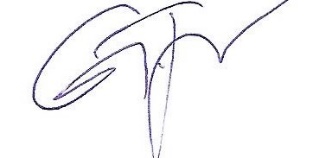 Nr.postDenumire postPerioada necesar a fi lucrată în cadrul proiectuluiNumăr de ore necesar a fi lucrate lunar1Asistent cercetare (doctorand)Până la 31.05.2024Maximum 202Asistent cercetare (doctorand)Până la 31.05.2024Maximum 20Nr. crt.ActivitățiDataPublicarea anunțului13.02.2023Depunerea dosarelor de concurs ale candidaților la Registratura ASE 13.02.2023 – 20.02.2023Selecția dosarelor de către membrii comisiei de concurs20.02.2023Afișarea rezultatelor selecției dosarelor20.02.2023Depunerea contestațiilor privind rezultatele selecției dosarelor21.02.2023, ora 12.00Afișarea rezultatului soluționării contestațiilor21.02.2023Susținerea interviului22.02.2023Comunicarea rezultatelor după susținerea interviului22.02.2023Depunerea contestațiilor privind rezultatul interviului23.02.2023, ora 12.00Afișarea rezultatului soluționării contestațiilor24.02.2023Afișarea rezultatului final al concursului24.02.2023Numire pe funcțieDupă aprobarea în BCA a rezultatelor concursului